УКРАЇНАПАВЛОГРАДСЬКА  МІСЬКА  РАДАДНІПРОПЕТРОВСЬКОЇ  ОБЛАСТІ(__ сесія VІІІ скликання)ПРОЄКТ  РІШЕННЯвід 23.05.2023р.           	                                                  № _________Про внесення змін до рішень Павлоградської міської радиКеруючись пп. 34 п.1 ст. 26 Закону України "Про місцеве самоврядування в Україні"              та ст.ст.12, 124,134-139 Земельного кодексу України, Постановою КМУ від 17.10.2012р. №1051 "Про затвердження Порядку ведення Державного земельного кадастру", рішенням               34 сесії VII скликання від 13.02.2018р. №1062-34/VII "Про затвердження переліку назв вулиць, провулків, проїздів, проспектів, бульварів, площ у місті Павлоград", розглянувши заяви, міська радаВ И Р І Ш И Л А:1.Внести  зміни:1.1 В п.п.1.1 (Павлоградській міській раді (ідентифікаційний код хххххххх), земельна ділянка на вул.Богуна Івана, площею 0,6500 га (умовно) рішення Павлоградської міської ради від 22.02.2022р. №638-19/VІІІ "Про надання дозволу на розроблення документації із землеустрою з метою підготовки лотів до проведення земельних торгів" в частині зміни площі земельної ділянки з 0,6500 га (умовно) на 0,8000 га (умовно).1.2 В п.п.1.3 (Павлоградська міська рада (ідентифікаційний код хххххххх), земельна ділянка на вул.Харківська район будівлі №8, площею 0,3000 га (умовно) рішення Павлоградської міської ради від 14.02.2023р. №885-33/VІІІ "Про надання дозволу на розроблення документації із землеустрою з метою підготовки лотів до проведення земельних торгів" в частині зміни площі земельної ділянки з 0,3000 га (умовно) на 0,4100 га                              за результатами геодезичної зйомки.1.3 В п.п.1.3 п.1 рішення Павлоградської міської ради від 25.04.2023р. №1008-37/VIIІ         "Про надання у користування земельних ділянок" та викласти його в новій редакції:"1.3 Громадянці Гречко Наталії Юріївні (ідентифікаційний номер хххххххххх),                      на вул.Соборна,109, площею 0,1612 га, кадастровий номер 1212400000:02:026:0130,                    для обслуговування будівлі, вид цільового призначення земель (КВЦПЗ) - 03.05 - (для будівництва та обслуговування будівель закладів культурно-просвітницького обслуговування), землі житлової та громадської забудови, в оренду строком на 10 (десять) років.Строк оренди на даний термін встановлений на підставі голосування депутатів на сесії Павлоградської міської ради.Визначити річну орендну плату за користування цією земельною ділянкою в розмірі  5% від грошової оцінки земельної ділянки згідно порядку встановлення розмірів орендної плати за земельні ділянки, які розташовані на території міста Павлоград, затвердженого рішенням сесії Павлоградської міської ради  від 30.06.2021р. №292-10/VIII.Підпункт 2.1 пункту 2 рішення Павлоградської міської ради від 19.03.2019р.                 №1586-48/VІI "Про затвердження проектів землеустрою щодо відведення земельних ділянок та про надання земельних ділянок у власність (користування)" в частині надання                                        КЗ "Павлоградський історико-краєзнавчий музей" Павлоградської міської ради (ідентифікаційний код хххххххх), земельної ділянки площею 0,1612 га, на вул.Соборна,109, кадастровий номер 1212400000:02:026:0130, в постійне користування, вважати таким,                    що втратив чинність.".1.4 В п.п.1.2 п.1 рішення Павлоградської міської ради від 25.04.2023р. №1000-37/VIIІ         "Про припинення права користування земельною ділянкою" та викласти його в новій редакції:"1.2 У громадянина Самофала Максима Васильовича (ідентифікаційний номер хххххххххх), земельну ділянку площею 0,0986 га, на вул.Сметаніна,12, кадастровий номер 1212400000:02:002:0075, у зв'язку з добровільною відмовою від права користування земельною ділянкою на підставі поданої заяви.Припинити договір оренди земельної ділянки від 15.12.2022р. зареєстрований                                              за №48895397, укладений з гр.Самофалом М.В. на земельну ділянку площею 0,0986 га,               на вул.Сметаніна,12, кадастровий номер 1212400000:02:002:0075, шляхом його розірвання                    за згодою сторін.Земельну ділянку передати до земель міської ради.".2. Відповідальність щодо виконання даного рішення покласти на начальника відділу земельно-ринкових відносин.3. Загальне керівництво по виконанню даного рішення покласти на заступника міського голови за напрямком роботи.4. Контроль по виконанню даного рішення покласти на постійну депутатську комісію             з питань екології, землеустрою, архітектури, генерального планування та благоустрою.Міський голова                                                                                                 Анатолій ВЕРШИНА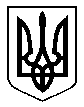 